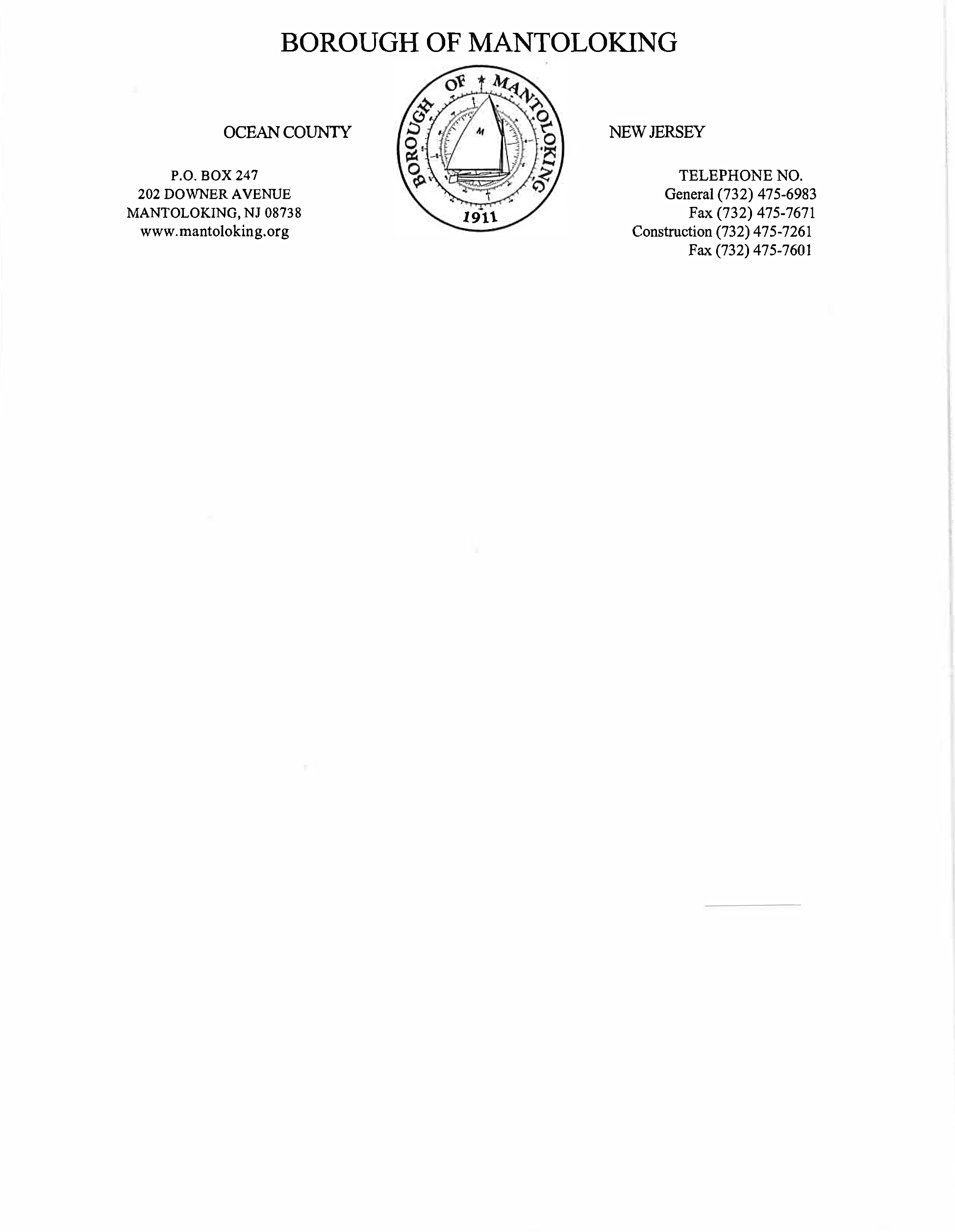 NOTICEMANTOLOKING JOINT PLANNING & ZONING BOARDOCEAN COUNTY, NEW JERSEYThe Organization and the Regular Meetings of the Board will be held on the first Thursday of every month, at 6:30 PM at the Mantoloking Borough Hall, 202 Downer Avenue, 1st floor meeting room, unless otherwise publicized.  If there is no business for any published date, a notice will be posted on the Borough Hall official bulletin board and the website, www.mantoloking.org REGULARJanuary 11, 2024 Re-Organization Meeting February 1, 2024March 7, 2024April 4, 2024May 2, 2024June 6, 2024July 11, 2024August 1, 2024September 5, 2024October 3, 2024November 7, 2024December 5, 20242025 Re-Organization Meeting, Thursday, January 9, 2025.								Vanessa Faljean								Board Secretary